Compiled Disclosure & Conflict of Interest (COI) Management form				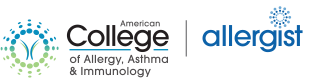 American College of Allergy, Asthma & Immunology<Insert Activity Title> │ <Insert Meeting Date >Deadline: <Insert Date>PART 1: PLANNING COMMITTEE DISCLOSURES A Planning Committee Chair cannot resolve their own conflict of interest (COI). Please list another MD/DO (e.g. planning committee member, a medical director, etc.) that resolved the Chair’s COI. PART 2: PRESENTER, MODERATOR, REVIEWER, OTHER DISCLOSURESActions to be taken for final resolution of conflicts of interest (COIs) will be approved and directed by the Program Chair, the Planning Committee, or the ACAAI Education Council, as appropriate.NameSignatureDateNameAre financial relationships disclosed?Commercial InterestCompany NameRole Played(e.g., Employee, Consultant, Speaker, Author, Advisory Board member, Independent Contractor, etc.)What was Received(e.g., Salary, Consulting fee, Honorarium, Royalty, Intellectual Property rights, Contracted research, Ownership interests including stock holdings, etc.)Method for Resolving Conflict of Interest (COI)Example:Thomas Jones, MD No Yes No financial disclosure1. Ethicon2. Medtronic No financial disclosure1. Speaker2. Consultant No financial disclosure1. Honorarium2. Consulting fee No financial disclosure Financial disclosure not relevant to content One individual does not control content development Recusal from specific content COI not resolvable, remove individualPlanning Committee Chair No Yes No financial disclosure1.  No financial disclosure1.  No financial disclosure1.  No financial disclosure1.  No financial disclosure1.  No financial disclosure Financial disclosure not relevant to content  One individual does not control content development Recusal from specific content COI not resolvable, remove individual No financial disclosure Financial disclosure not relevant to content  One individual does not control content development Recusal from specific content COI not resolvable, remove individual No financial disclosure Financial disclosure not relevant to content  One individual does not control content development Recusal from specific content COI not resolvable, remove individual No Yes No financial disclosure1.  No financial disclosure1.  No financial disclosure1.  No financial disclosure1.  No financial disclosure1.  No financial disclosure Financial disclosure not relevant to content  One individual does not control content development Recusal from specific content COI not resolvable, remove individual No financial disclosure Financial disclosure not relevant to content  One individual does not control content development Recusal from specific content COI not resolvable, remove individual No financial disclosure Financial disclosure not relevant to content  One individual does not control content development Recusal from specific content COI not resolvable, remove individualPlanning Committee Member No Yes No financial disclosure1.  No financial disclosure1.  No financial disclosure1.  No financial disclosure1.  No financial disclosure1.  No financial disclosure Financial disclosure not relevant to content  One individual does not control content development Recusal from specific content COI not resolvable, remove individual No financial disclosure Financial disclosure not relevant to content  One individual does not control content development Recusal from specific content COI not resolvable, remove individual No financial disclosure Financial disclosure not relevant to content  One individual does not control content development Recusal from specific content COI not resolvable, remove individual No Yes No financial disclosure1.  No financial disclosure1.  No financial disclosure1.  No financial disclosure1.  No financial disclosure1.  No financial disclosure Financial disclosure not relevant to content  One individual does not control content development Recusal from specific content COI not resolvable, remove individual No financial disclosure Financial disclosure not relevant to content  One individual does not control content development Recusal from specific content COI not resolvable, remove individual No financial disclosure Financial disclosure not relevant to content  One individual does not control content development Recusal from specific content COI not resolvable, remove individualPlanning Committee Member No Yes No financial disclosure1.  No financial disclosure1.  No financial disclosure1.  No financial disclosure1.  No financial disclosure1.  No financial disclosure Financial disclosure not relevant to content  One individual does not control content development Recusal from specific content COI not resolvable, remove individual No financial disclosure Financial disclosure not relevant to content  One individual does not control content development Recusal from specific content COI not resolvable, remove individual No financial disclosure Financial disclosure not relevant to content  One individual does not control content development Recusal from specific content COI not resolvable, remove individual No Yes No financial disclosure1.  No financial disclosure1.  No financial disclosure1.  No financial disclosure1.  No financial disclosure1.  No financial disclosure Financial disclosure not relevant to content  One individual does not control content development Recusal from specific content COI not resolvable, remove individual No financial disclosure Financial disclosure not relevant to content  One individual does not control content development Recusal from specific content COI not resolvable, remove individual No financial disclosure Financial disclosure not relevant to content  One individual does not control content development Recusal from specific content COI not resolvable, remove individualPlanning Committee Member No Yes No financial disclosure1.  No financial disclosure1.  No financial disclosure1.  No financial disclosure1.  No financial disclosure1.  No financial disclosure Financial disclosure not relevant to content  One individual does not control content development Recusal from specific content COI not resolvable, remove individual No financial disclosure Financial disclosure not relevant to content  One individual does not control content development Recusal from specific content COI not resolvable, remove individual No financial disclosure Financial disclosure not relevant to content  One individual does not control content development Recusal from specific content COI not resolvable, remove individual No Yes No financial disclosure1.  No financial disclosure1.  No financial disclosure1.  No financial disclosure1.  No financial disclosure1.  No financial disclosure Financial disclosure not relevant to content  One individual does not control content development Recusal from specific content COI not resolvable, remove individual No financial disclosure Financial disclosure not relevant to content  One individual does not control content development Recusal from specific content COI not resolvable, remove individual No financial disclosure Financial disclosure not relevant to content  One individual does not control content development Recusal from specific content COI not resolvable, remove individualAll identified conflicts of interest have been resolved.All identified conflicts of interest have been resolved.All identified conflicts of interest have been resolved.All identified conflicts of interest have been resolved.  Signature of MD/DO (e.g. Planning Committee Chair)                            Printed Name                                                                                      Date  Signature of MD/DO (e.g. Planning Committee Chair)                            Printed Name                                                                                      Date  Signature of MD/DO (e.g. Planning Committee Chair)                            Printed Name                                                                                      Date  Signature of MD/DO (e.g. Planning Committee Chair)                            Printed Name                                                                                      Date  Signature of MD/DO (e.g. Planning Committee Chair)                            Printed Name                                                                                      Date  Signature of MD/DO (e.g. Planning Committee Chair)                            Printed Name                                                                                      Date  Signature of MD/DO (e.g. Planning Committee Chair)                            Printed Name                                                                                      Date  Signature of MD/DO (e.g. Planning Committee Chair)                            Printed Name                                                                                      Date  Signature of MD/DO (e.g. Planning Committee Chair)                            Printed Name                                                                                      Date  Signature of MD/DO (e.g. Planning Committee Chair)                            Printed Name                                                                                      DateNameRole in ActivityAre financial relationships disclosed?Commercial InterestCompany NameRole Played(e.g., Employee, Consultant, Speaker, Author, Advisory Board member, Independent Contractor, etc.)What was Received(e.g., Salary, Consulting fee, Honorarium, Royalty, Intellectual Property rights, Contracted research, Ownership interests including stock holdings, etc.)Method for Resolving Conflict of Interest (COI)If Peer Review was used to resolve the COI, check the box belowExample:Thomas Jones, MD Presenter Moderator Reviewer Other No Yes No financial disclosure1. Ethicon2. Medtronic No financial disclosure1. Speaker2. Consultant No financial disclosure1. Honorarium2. Consulting fee No financial disclosure Financial disclosure not relevant to content Peer Review COI not resolvable, remove individual See Presentation review formExample:Anna Smith, MD Presenter Moderator Reviewer Other No Yes No financial disclosure No financial disclosure No financial disclosure No financial disclosure Financial disclosure not relevant to content Peer Review COI not resolvable, remove individual See Presentation review form Presenter Moderator Reviewer Other No Yes No financial disclosure1. No financial disclosure1. No financial disclosure1. No financial disclosure Financial disclosure not relevant to content Peer Review COI not resolvable, remove individual See Presentation review form Presenter Moderator Reviewer Other No Yes No financial disclosure No financial disclosure No financial disclosure No financial disclosure Financial disclosure not relevant to content Peer Review COI not resolvable, remove individual See Presentation review form Presenter Moderator Reviewer Other No Yes No financial disclosure No financial disclosure No financial disclosure No financial disclosure Financial disclosure not relevant to content Peer Review COI not resolvable, remove individual See Presentation review form Presenter Moderator Reviewer Other No Yes No financial disclosure No financial disclosure No financial disclosure No financial disclosure Financial disclosure not relevant to content Peer Review COI not resolvable, remove individual See Presentation review form Presenter Moderator Reviewer Other No Yes No financial disclosure No financial disclosure No financial disclosure No financial disclosure Financial disclosure not relevant to content Peer Review COI not resolvable, remove individual See Presentation review form Presenter Moderator Reviewer Other No Yes No financial disclosure No financial disclosure No financial disclosure No financial disclosure Financial disclosure not relevant to content Peer Review COI not resolvable, remove individual See Presentation review form Presenter Moderator Reviewer Other No Yes No financial disclosure No financial disclosure No financial disclosure No financial disclosure Financial disclosure not relevant to content Peer Review COI not resolvable, remove individual See Presentation review form Presenter Moderator Reviewer Other No Yes No financial disclosure No financial disclosure No financial disclosure No financial disclosure Financial disclosure not relevant to content Peer Review COI not resolvable, remove individual See Presentation review form Presenter Moderator Reviewer Other No Yes No financial disclosure No financial disclosure No financial disclosure No financial disclosure Financial disclosure not relevant to content Peer Review COI not resolvable, remove individual See Presentation review form Presenter Moderator Reviewer Other No Yes No financial disclosure No financial disclosure No financial disclosure No financial disclosure Financial disclosure not relevant to content Peer Review COI not resolvable, remove individual See Presentation review form Presenter Moderator Reviewer Other No Yes No financial disclosure No financial disclosure No financial disclosure No financial disclosure Financial disclosure not relevant to content Peer Review COI not resolvable, remove individual See Presentation review form Presenter Moderator Reviewer Other No Yes No financial disclosure No financial disclosure No financial disclosure No financial disclosure Financial disclosure not relevant to content Peer Review COI not resolvable, remove individual See Presentation review form Presenter Moderator Reviewer Other No Yes No financial disclosure No financial disclosure No financial disclosure No financial disclosure Financial disclosure not relevant to content Peer Review COI not resolvable, remove individual See Presentation review formAll identified conflicts of interest have been resolved.Signature of MD/DO (e.g. Planning Committee Chair)                              Printed Name                                                                                        DateSignature of MD/DO (e.g. Planning Committee Chair)                              Printed Name                                                                                        DateSignature of MD/DO (e.g. Planning Committee Chair)                              Printed Name                                                                                        DateSignature of MD/DO (e.g. Planning Committee Chair)                              Printed Name                                                                                        DateSignature of MD/DO (e.g. Planning Committee Chair)                              Printed Name                                                                                        Date